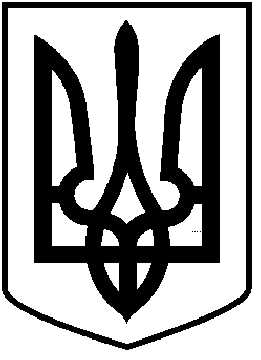 ЧОРТКІВСЬКА  МІСЬКА  РАДА________________________ СЕСІЯ ВОСЬМОГО СКЛИКАННЯРІШЕННЯ (ПРОЄКТ)__ грудня 2022 року                                                              № м. ЧортківПро затвердження Програми ведення містобудівного кадастру Чортківської міської територіальної громади на 2023-2025 рокиЗ метою покращення інвестиційного клімату міста, підвищення керованості процесами соціально-економічного розвитку територій, здійснення єдиної державної політики у сфері містобудування та архітектури, відповідно до Закону України «Про регулювання містобудівної діяльності», постанови Кабінету Міністрів України від 25 травня 2011 року № 559 «Про містобудівний кадастр», керуючись статтею 26 Закону України «Про місцеве самоврядування в Україні», міська радаВИРІШИЛА :1. Визнати таким, що втратило чинність рішення міської ради від 11 грудня 2018 року № 1275 «Про затвердження Програми ведення та створення технічного комплексу геоінформаційної системи та геопорталу містобудівного кадастру м. Чортків».2. Затвердити Програму ведення містобудівного кадастру Чортківської міської територіальної громади на 2023-2025 роки (далі - Програма) згідно з додатком.3. Фінансовому управлінню міської ради забезпечити фінансування Програмив межах коштів, передбачених бюджетом міської територіальної громади.4. Копію рішення фінансовому управлінню  міської ради, та відділу архітектури та містобудівного кадастру міської ради.5. Контроль за виконанням рішення покласти на постійну комісію з питань бюджету та економічного розвитку, питань містобудування, земельних відносин, екології міської ради.     Міський голова                                                        Володимир   ШМАТЬКО Махомет Л.О.   Білик О.Л.Дзиндра Я.П.Фаріон М.С. Грещук В.С.